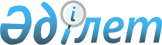 Об установлении квоты рабочих мест для трудоустройства лиц, освобожденных из мест лишения свободы и лиц, состоящих на учете службы пробации
					
			Утративший силу
			
			
		
					Постановление акимата Кызылжарского района Северо-Казахстанской области от 4 мая 2018 года № 162. Зарегистрировано Департаментом юстиции Северо-Казахстанской области 18 мая 2018 года № 4727. Утратило силу постановлением акимата Кызылжарского района Северо-Казахстанской области от 11 февраля 2021 года № 54
      Сноска. Утратило силу постановлением акимата Кызылжарского района Северо-Казахстанской области от 11.02.2021 № 54 (вводится в действие по истечении десяти календарных дней после дня его первого официального опубликования).
      В соответствии с подпунктами 7), 8) статьи 9 Закона Республики Казахстан от 6 апреля 2016 года "О занятости населения", Правилами квотирования рабочих мест для трудоустройства лиц, освобожденных из мест лишения свободы и Правилами квотирования рабочих мест для трудоустройства лиц, состоящих на учете службы пробации, утвержденными Приказом Министра здравоохранения и социального развития Республики Казахстан "Об утверждении Правил квотирования рабочих мест для трудоустройства граждан из числа молодежи, потерявших или оставшихся до наступления совершеннолетия без попечения родителей, являющихся выпускниками организаций образования, лиц, освобожденных из мест лишения свободы, лиц, состоящих на учете службы пробации" от 26 мая 2016 года № 412 (Зарегистрирован в Министерстве юстиции Республики Казахстан от 8 июля 2016 года №13898) акимат Кызылжарского района Северо-Казахстанской области ПОСТАНОВЛЯЕТ: 
      1. Установить квоту рабочих мест для трудоустройства лиц, освобожденных из мест лишения свободы от списочной численности работников организаций Кызылжарского района, независимо от организационно - правовой формы и формы собственности, согласно приложению 1. 
      2. Установить квоту рабочих мест для трудоустройства лиц, состоящих на учете службы пробации от списочной численности работников организаций Кызылжарского района, независимо от организационно-правовой формы и формы собственности, согласно приложению 2.
      3. Контроль за исполнением настоящего постановления возложить на курирующего заместителя акима Кызылжарского района Северо-Казахстанской области.
      4. Настоящее постановление вводится в действие по истечении десяти календарных дней со дня его первого официального опубликования.  Квота рабочих мест для трудоустройства лиц, освобожденных из мест лишения свободы 
      Сноска. Приложение 1 в редакции постановления акимата Кызылжарского района Северо-Казахстанской области от 28.06.2019 № 187 (вводится в действие по истечении десяти календарных дней после дня его первого официального опубликования); в редакции постановления акимата Кызылжарского района Северо-Казахстанской области от 30.01.2020 № 15 (вводится в действие по истечении десяти календарных дней после дня его первого официального опубликования). Квота рабочих мест для трудоустройства лиц, состоящих на учете службы пробации 
      Сноска. Приложение 2 в редакции постановления акимата Кызылжарского района Северо-Казахстанской области от 28.06.2019 № 187 (вводится в действие по истечении десяти календарных дней после дня его первого официального опубликования); в редакции постановления акимата Кызылжарского района Северо-Казахстанской области от 30.01.2020 № 15 (вводится в действие по истечении десяти календарных дней после дня его первого официального опубликования).
					© 2012. РГП на ПХВ «Институт законодательства и правовой информации Республики Казахстан» Министерства юстиции Республики Казахстан
				
      Аким

      Кызылжарского района

      Северо-Казахстанской области 

Ж. Садвокасов
Приложение 1 к постановлению акимата Кызылжарского района Северо-Казахстанской области от 4 мая 2018 года № 162
Наименование организации
Количество рабочих мест
Процент квоты
Количество рабочих мест согласно установленной квоты (человек)
Товарищество с ограниченной ответственностью "Петерфельд Агро"
45
2,2 %
1
Товарищество с ограниченной ответственностью "Якорская птицефабрика"
103
0,9 %
1Приложение 2 к постановлению акимата Кызылжарского района Северо-Казахстанской области от 4 мая 2018 года № 162
Наименование организации
Количество рабочих мест
Процент квоты
Количество рабочих мест, согласно установленной квоты (человек)
Товарищество с ограниченной ответственностью "Крахмал- Агро"
22
4,5 %
1
Товарищество с ограниченной ответственностью "Якорская птицефабрика"
103
0,9 %
1
Товарищество с ограниченной ответственностью "Жанмырза"
31
6,4 %
2